              АДМИНИСТРАЦИЯ СЕЛЕЗЯНСКОГО СЕЛЬСКОГО ПОСЕЛЕНИЯ                                                                                                                                                  ПОСТАНОВЛЕНИЕ           456564 Челябинская область, Еткульский район, с.Селезян, ул. Советская, д.43.26.09.2014г. № 65О начале отопительного сезона  2014-2015 годов.    В связи с установлением среднесуточной температуры наружного  воздуха ниже +8 град.С    администрация Селезянского сельского поселения ПОСТАНОВЛЯЕТ:          1. Начать отопительный сезон 2014-2015 годов  объектов жилищно-коммунального хозяйства, населения и прочих потребителей с 29 сентября  2014года.          2. Предприятия и объекты ЖКХ подключаются к теплосетям при наличии актов готовности к работе в осенне-зимний период 2014-2015 годов.          3. Довести постановление до всех теплопотребителей независимо от форм собственности.          4. Начисления за поставленную тепловую энергию населению производить с фактической даты подачи тепла исходя из ежесуточного норматива на отопление.          5. Контроль за выполнением настоящего постановления оставляю за собой.Глава Селезянского сельского поселения                             В.В. Карпович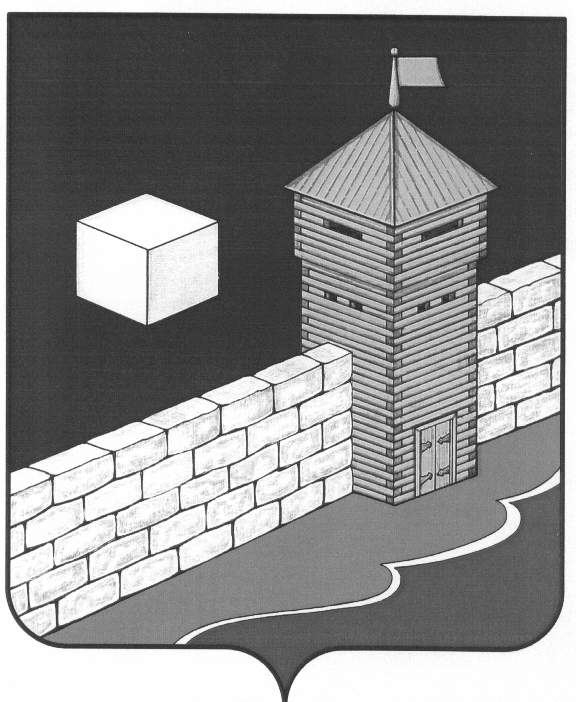 